Svend PoulsenAssociate Project DirectorSvend is employed as Associate Project Director in the COWI Denmark Railways and Metro Department. He has an international approach when working. For many years his driver has been cooperation and establishment of effective team in conjunction with major infrastructure projects. As Associate Project Director his experience also covers "Contract Management" with an deep involvement in international contract drafting (FIDIC). Svend has on several occasions been speaker at conferences and his experience also covers teaching/training in the Nordics and internationally. As a person, Svend is characterised by a high level of commitment, initiative and drive. He masters communication, verbally and in writing, with an ability to focus it on the recipient ensuring that the messages are understood.Date of birth30 May 1963NationalityDanishCivil statusMarriedEducationB.Sc., Power Engineering, Copenhagen Engineering College, 1987Power EngineeringTrainingProject Management in Network, Technical University of Denmark (DTU), 2012-2013Legal aspects and challenges in the building and construction industry, ibc Euroforum, 2012Procurement according to EU-regulations, ibc Euroforum, 2010Procurement according to EU regulations, ibc Euroforum, 2008Overhead catenary design for Engineers. Banskolan, Ängelholm, 2002. Residential course, 2002Audit course, Oeresundskonsortiet, DNV, 1997Management development LU97 at the Danish Contractors’ College, including development of cooperation and management skills through task force training, 1997
Year of employment2016Key qualificationsGood knowledge of international Conditions of Contract for Construction.Experience with defining and administering requirements and specifications. Experienced with writing operational orders and codes.Excellent knowledge of Railway Systems. Good understanding and experience with alignment of operational needs and management of interfaces with other projects and stakeholders. Experienced in analysis and establishing processes for procurement and project execution with due focus on unambiguous project basis and compliance with project objectives.OCL design for tunnels, major bridges, high-speed lines and power supply electrical installations in traffic tunnels, road lighting, office buildings and industrial plants.Svend has many years of experience in managing major railway projects in Scandinavia.Project management and technical supervision of complex construction projects.PRINCE2 PractitionerLanguage skillsSpeakingReadingWritingDanishMother tongueMother tongueMother tongueEnglishExcellentExcellentExcellentSwedishExcellentExcellentExcellentGermanGoodFairBasicSpanishGoodGoodFairEmployment record1/2016COWI, DenmarkChief Project Manager1/2004-12/2015Atkins, DenmarkProject Director2000-2004Birch & Krogboe A/S, DenmarkProject Manager1995-2000Carl Bro Consulting Engineers, DenmarkHead of Department1990-1992Rasmussen & Schiøtz A/S, DenmarkElectrical Engineer1987-1990Hansen & Henneberg A/S, Consulting Engineers, Copenhagen, DenmarkElectrical EngineerWork experienceDenmark, SwedenSelected projectsSweden2018-2020TrafikverketVälsviken station, Project managerProject manager for the design of new meeting station comprising major earthworks, geotechnical design, all railway disciplines and environmental impact assessment.SWEDEN2016-2018TrafikverketEast Link High Speed Rail, Project manager for conventional railProject manager for the design comprising all railway disciplines and interfaces with civil works for the branch off line to Nyköping.Denmark2016BanedanmarkDANSH ELECTRIFICATION PROGRAMME, Project ManagerSeconded as project manager for the adjustment of norms, standards and instructions to include the new electrification concept. Author of operational order for the electrification system. Analysis of norms and standards, and their impact on the chosen system.Norms, standards and instructions.Denmark2015BanedanmarkDANISH SIGNALLING PROGRAMME, Stakeholder managerSeconded as stakeholder manager for the Fjernbane Infrastructure West project responsible for handling stakeholders and inclusion of the private lines in Jutland in the Signalling Programme.ERTMS on Private Lines.Denmark2014-2015OHL-TSO JVDANISH ELECTRIFICATION PROGRAMME, Project manager and advisorAdvisory services to a Spanish-French consortia bidding for the Danish Electrification Programme.Tender advisory.Denmark2014-2015BanedanmarkPREPARATIONS FOR ELECTRIFICATION OF LUNDERSKOV-ESBJERG RAILWAY, Project managerProject manager for the design comprising the necessary changes to existing signalling systems. The objective is to prepare the line for electrification.Discipline Manager. Immunisation of signalling systems.England2013-2014UK ContractorNORTHERN LINE EXTENSION, Assisting contract consultantAssisting contract consultant for the team bidding for the London Underground Northern Line Extension under a design-construct form of contract. Based in Atkins UK, London, December 2013-January 2014.Contract risk handling, requirements management.Denmark2012-2014Sund & Baelt A/STRANSFER OF THE OERESUND LINK RAILWAY, Project managerProject manager of the process of transferring O&M activities on the railway going from Copenhagen to Copenhagen Airport, Kastrup, to the initial owner Sund & Baelt. Contract advisory and project management.Advisor on transfer process.Denmark2011-2012BanedanmarkUPGRADE ROSKILDE-HOLBAEK RAILWAY, Project managerProject manager of Detailed Design (Civil Works, Bridges, Permanent Way, Signalling and Telecommunications, Environmental Protection, Drainage, Construction Planning and procurement) for upgrading of the existing single-track line to double track and 160 kph including total refurbishment of 4 stations including new platforms.Multidiscipline project manager for the Atkins-COWI JV.Denmark2009-2011BanedanmarkUPGRADE VAMDRUP-VOJENS RAILWAY, Project managerProject manager of Conceptual and Preliminary Design (OCL, Bridges, Permanent Way, Signalling and Telecommunications, Construction Planning (strategy)), Public Transport Authority Denmark 2009-2011.Multidiscipline project manager for the Grontmij-Atkins JV.Denmark2008-2009Danish Transport Authority (now Project Development at Banedanmark)New Railway line Copenhagen – Ringsted, Project managerProject manager of Conceptual and Preliminary Design (OCL, Signalling (ERTMS level 2) and Telecommunications) for a new 250 km/h line, guidance for choice of feasible OCL system including the use of AT-system, Public Transport Authority, Denmark, 2008-2009.Railway Installations.Denmark2008-2009Metroselskabet I/SCopenhagen Metro Circle Line (Cityring), Project managerPreparation of tender documents (conditions of contract) for the Transportation System comprising permanent way, signalling, traction power, power supplies, telecommunications and rolling stock, analysis whether FIDIC DBO Condition of Contract (Gold Book) or Danish ABT93 were feasible as contract basis. Metroselskabet, 2008-2009.Contract advisor in the JV Ramboll-Atkins.Sweden2005-2009Banverket (now Trafikverket)Umeå Station, Project managerProject manager of detailed design permanent way, electrification, power supplies, signalling and telecommunications, Banverket (Swedish Rail Administration), 2005-2009.Railway systems excl. signalling.Poland2005Polish Railways - PKPPOLISH RAILWAYS E20/CE20, Project managerUpgrade of existing east-west railway corridor in Poland. Preparation of contract documents using FIDIC Plant and Design-Build Condition of Contract (yellow book), PKP S.A. Poland.Advisor on use of FIDIC Plant, Design-Build form of contract.Sweden2006-2013BanverketUppsala Railway Station, Project managerProject manager for OCL and OCL-remote control, detailed design (PW, OCL, Signalling and Telecommunications), Banverket (Swedish Rail Administration), 2006-today.Project Management.2009-2014FIDICFIDIC Int. Federation of Consulting Engineers, ChairmanChairman for the Update Task Group No. 6, update of the FIDIC suite of conditions of contract (the “rainbow suite”) based on user’s feedback and experience. The Update Task Group members come from Germany, Great Britain, Serbia, Hungary, and Australia. FIDIC, 2009-today.Drafting of contract conditions.2002-2003Confidential45,000 m² new head office, Consultant45,000 m² new head office for leading Danish IT BUSINESS, client advisory services in connection with the establishment of new head office for leading Danish IT business, client confidential, 2002-2003.Client advisor.Denmark2001Railnet Denmark, Contractor DivisionØresund Fixed Link training,, Project managerOrganizing and performing training for maintenance staff at the Oeresund Bridge Consortium with focus on the cross-border procedures, project manager, responsible for educational scheme and execution, Rail Net Denmark, Contracting Division.Training.Denmark2000OeresundsbronØresund Fixed Link Training, Project managerTraining traction power  management staff at the Oeresund Bridge Consortium with focus on cross-border related procedures,  project manager, responsible for development and execution of follow-up on the training of the traction power management team, Oeresund Bridge Consortium.Training.Denmark1997-2000ØresundsbronØresund Fixed Link, Railway, OCL EngineerOCL Engineer in the Oeresund Bridge Consortium’s railway project group; responsible for the overhead catenary system on the Kastrup-Lernacken link and the infrastructure requirements for rolling stock and operation of the plant. Preparation of and writing of procedures for operation of the traction power supply system from control centres in Copenhagen and Malmoe, Contract administration of international contracts, Oeresund Bridge Consortium.Client representative.Denmark1997-2000ØresundsbronØresund Fixed Link, Railway, OCL EngineerOCL Engineer in the Oeresund Bridge Consortium’s railway project group, technical bid evaluation of design and construction of the railway between Denmark and Sweden, including track, overhead catenary system, interlocking and traffic management. Oeresund Bridge Consortium, 1997.Client representative.Denmark1997Copenhagen AirportsThe Airport Boulevard (Lufthavnsboulevarden), Stage 1, Project managerProject manager of the detailed design of stage 1 of Lufthavnsboulevarden at the Copenhagen Airport Domestic Terminal, Copenhagen Airports A/S.Project management.Denmark1990-1992DSBCatering Productions centre at Korsør, 2,000 m², Electrical EngineerDSB Ferry restaurants and Tax-free Shops A/S.Electrical engineering.Denmark1990-1992DSBDSB IC3 Service Centre, Copenhagen Main Station, Electrical EngineerIC3 train cleaning sidings, Copenhagen Central Station.Electrical engineering.1987-1990DSBGreat Belt Fixed Link, Tunnel and West Bridge, Electrical engineerOutline design and preparation of tender documents for the electrical installations.Cable routing.1987-1990A/S OeresundDetailed design of tunnel lighting, Electrical EngineerDetailed design of tunnel lighting, power supply and power installations in road tunnels, Danish Road Directorate.Electrical engineering.PublicationsElectrification & Power Supply Conference, 1998: Interoperability problems related to the electrification of the Oresund Link
Konrad Hove, Oeresundskonsortiet & Svend Poulsen, Carl Bro a|sSafety in Road and Rail Tunnels, Fourth International Conference, Madrid, Spain, 2001: Implementation of safety level in the design phase experiences from the Tarnby Tunnel (part of the fixed link to Sweden)
O Christensen, Sund & Baelt Holding A/S & S Poulsen, Birch & Krogboe A/S (now Alectia A/S)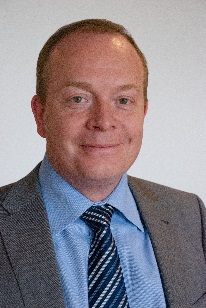 